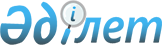 Об особых условиях и порядке реализации конкурсной массы республиканского государственного предприятия на праве хозяйственного ведения "Енбек - Костанай" исправительных учреждений Комитета уголовно-исполнительной системы Министерства юстиции Республики КазахстанПостановление Правительства Республики Казахстан от 12 октября 2007 года N 941

      В соответствии с пунктом 4  статьи 2  Закона Республики Казахстан от 21 января 1997 года "О банкротстве", в связи с признанием банкротом республиканского государственного предприятия "Енбек - Костанай" исправительных учреждений Комитета уголовно-исполнительной системы Министерства юстиции Республики Казахстан, Правительство Республики Казахстан  ПОСТАНОВЛЯЕТ: 

      1. Установить особые условия и порядок реализации конкурсной массы республиканского государственного предприятия "Енбек - Костанай" исправительных учреждений Комитета уголовно-исполнительной системы Министерства юстиции Республики Казахстан, предусматривающие: 

      1) разделение конкурсной массы на несколько лотов; 

      2) формирование основного лота из отдельных активов, необходимых в производственной деятельности, обеспечивающей жизнедеятельность исправительного учреждения Комитета уголовно-исполнительной системы Министерства юстиции Республики Казахстан (далее - учреждение). 

      2. Установить дополнительные требования к покупателям основного лота, предусматривающие: 

      1) принятие обязательств: 

      по обеспечению непрерывности технологического цикла и сохранению профиля деятельности; 

      по использованию приобретенного имущества для обеспечения производственной деятельности на территории учреждения; 

      по обеспечению занятости осужденных в учреждении; 

      2) наличие опыта работы по осуществлению производственной деятельности в уголовно-исполнительной системе и обеспечению жизнедеятельности учреждений. 

      3. Министерству юстиции Республики Казахстан в установленном законодательством порядке обеспечить осуществление контроля за выполнением покупателем своих обязательств по договорам купли-продажи. 

      4. Настоящее постановление вводится в действие со дня подписания.        Премьер-Министр 

      Республики Казахстан 
					© 2012. РГП на ПХВ «Институт законодательства и правовой информации Республики Казахстан» Министерства юстиции Республики Казахстан
				